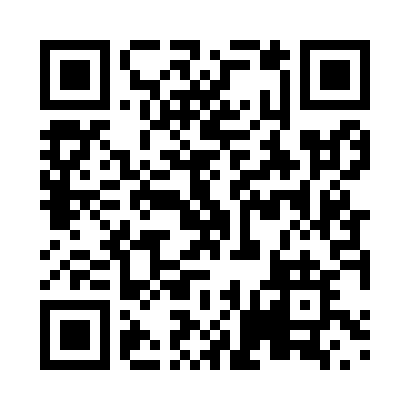 Prayer times for Red Rocks, Newfoundland and Labrador, CanadaMon 1 Jul 2024 - Wed 31 Jul 2024High Latitude Method: Angle Based RulePrayer Calculation Method: Islamic Society of North AmericaAsar Calculation Method: HanafiPrayer times provided by https://www.salahtimes.comDateDayFajrSunriseDhuhrAsrMaghribIsha1Mon3:325:341:316:599:2911:302Tue3:335:341:316:599:2811:303Wed3:335:351:326:599:2811:304Thu3:345:361:326:599:2811:305Fri3:345:361:326:589:2711:306Sat3:355:371:326:589:2711:297Sun3:355:381:326:589:2611:298Mon3:365:391:326:589:2611:299Tue3:365:401:336:589:2511:2910Wed3:375:411:336:579:2511:2911Thu3:375:421:336:579:2411:2812Fri3:385:421:336:579:2311:2713Sat3:405:431:336:569:2211:2614Sun3:425:441:336:569:2211:2415Mon3:435:451:336:569:2111:2216Tue3:455:461:336:559:2011:2117Wed3:475:481:336:559:1911:1918Thu3:495:491:346:549:1811:1719Fri3:515:501:346:549:1711:1520Sat3:535:511:346:539:1611:1421Sun3:555:521:346:539:1511:1222Mon3:575:531:346:529:1411:1023Tue3:595:541:346:519:1311:0824Wed4:015:551:346:519:1211:0625Thu4:035:571:346:509:1011:0426Fri4:055:581:346:499:0911:0227Sat4:075:591:346:499:0811:0028Sun4:096:001:346:489:0710:5829Mon4:116:011:346:479:0510:5630Tue4:136:031:346:469:0410:5431Wed4:156:041:346:459:0310:51